
                Конспект НОД по речевому развитиюв подготовительной к школе группена тему: «Рассказ об А.С. Пушкине».Подготовила воспитатель:Аржукова Е.Н.2024г.Цель: Углублять и расширять знания детей о творчестве поэта А.   С. Пушкина, обращать их внимание  на выразительные средства языка используемые поэтом (выразительность, музыкальность, точность).Программные задачи:Образовательные:-продолжать знакомить детей с творчеством А.С. Пушкина; -расширить словарный запас детей, обогатить речь образными выражениями,-продолжать учить читать выразительно стихотворения;   -уточнить значение устаревших слов;Развивающие:-развивать речевое творчество, выразительность речи;-развивать память, внимание, коммуникативные навыки;Воспитательные:-воспитывать любовь к творчеству  А.С. Пушкина в   -воспитывать умение слушать и понимать литературные произведения,  эмоционально откликаться на них.Оборудование:                                                                                 Портреты А.С. Пушкина,  няни – Арины Родионовны, иллюстрации к сказкам, сундучок, зеркало, костюмы – петушок, рыбка, царевна лебедь, царь.Предварительная работа:  Рассматривание портретов А.С. Пушкина, выполненных разными художниками;  иллюстраций к сказкам А.С. Пушкина.   Заучивание наизусть стихотворений, чтение сказок. Литературная викторина «Что за прелесть эти сказки»Драматизация отрывков из сказок А.С. Пушкина.                                     Дидактическая игра «Отгадай загадку, и назови сказку» (По сказкам А.С. Пушкина).Аппликация по сказке А.С. Пушкина; Ход занятия:                                                                          Воспитатель: У лукоморья дуб зелёный                       Златая цепь на дубе том.                       И днём и ночью кот учёный                        Всё ходит по цепи кругом.Ребята, кто из вас может назвать автора этого стихотворения?Д: Это стихотворение написал Александр Сергеевич Пушкин.В: Правильно ребята – это прекрасное стихотворение написал А.С. Пушкин- великий русский поэт (выставляю портрет А.С. Пушкина). Портрет А.С. Пушкина всем знаком. Взглянув на это лицо с живыми ясными глазами, на вьющиеся волосы и курчавые бакенбарды, каждый скажет – это Пушкин. Наверное, нет человека, который бы не читал его произведений.А.С. Пушкин родился в Москве, в небольшой дворянской семье. Он рано научился читать и уже в детстве начал писать стихотворения. На протяжение всей его жизни рядом с ним была его няня. Кто помнит, как звали няню поэта?Д: Няню звали Арина Родионовна (выставляю портрет няни).В: Арина Родионовна очень любила Александра Сергеевича, заботилась о нём, отдавая ему всю свою любовь. «Няня» — так всегда называл её поэт, она знала много сказок и народных песен, мастерски их рассказывала, а  А.С.Пушкин записывал их. Одно из своих стихотворений он посвятил  Арине Родионовне, оно так и называется «Няне». (читаю стихотворение А.С. Пушкина «Няне»)В: Как вы думаете, прослушав это стихотворение, что можно сказать об отношение поэта к няне?Д: Можно сказать, что он очень любил свою няню, называл её голубкой.В: Какие стихотворения великого поэта вы знаете? Прочтите их.Д: «Уж небо осенью дышало» (дети читают стихотворение)В: Понравилось вам это стихотворение и чем?Д: Это стихотворение очень красивое, передает состояние погоды, оно выразительное.В: Да ребята, стихотворения А.С. Пушкина звучат как песня – напевные, выразительные, завораживающие.(На доску вывешиваются иллюстрации к сказкам А.С. Пушкина)           В: Александр Сергеевич Пушкин написал много сказок, назовите, какие вы знаете?Д: «Сказка о рыбаке и рыбке».«Сказка о золотом петушке».«Сказка о мёртвой царевне и о семи богатырях».«Сказка о царе Салтане».В: Все сказки написаны просто и интересно. Ребята, а можно сказки А.С. Пушкина назвать волшебными и почему?Д: Да, потому что в его сказках животные разговаривают, мёртвая царевна оживает, а королевич может превратиться комара или муху.В: Поэт давно умер, но слава о нём не умрёт никогда. Почти в каждом городе  есть памятник А.С. Пушкину. И в нашем городе  Саратове тоже есть памятник А.С.Пушкину. А в каком месте в нашего города находится  памятник поэту?Д: Памятник  А.С.Пушкину стоит в парке Липки.В: Что ещё названо в честь А.С. Пушкина?Д: Названы улицы, площади, театры, библиотеки. Есть город – названный в его честь, он так и называется город Пушкин.В: Ребята, посмотрите какой красивый сундук, словно по волшебству появился в нашей группе. Давайте  посмотрим, что в нём.   (от имени сундука)В:    Я, волшебный сундучок,       Вам, ребята, я дружок.       Очень хочется мне знать,       Как вы любите играть.В этом сундучке волшебные предметы. Кто угадает из какой сказки эти предметы и кому они принадлежат, тот возьмёт их себе.Итак (достаю зеркальце). Из какой сказки этот предмет и чей он?Д: Это зеркальце из «Сказки о мёртвой царевне и семи богатырях».В: Давайте вместе спросим у зеркальца:          «Свет мой, зеркальце, скажи,           Да всю правду расскажи,           Я ль на свете всех милее,           Всех румяней и белее?»В: (Достаю рыбку). Из какой сказки этот предмет?Д: Из сказки о золотой рыбке.В: Вспомните слова рыбки, когда она приплывала к старику?Д: «Чего тебе надобно, старче».В: (Достаю петушка). Из какой сказки этот предмет?Д: Из сказки «О золотом петушке».В: Как петушок предупреждал о беде?Д: Кири – ку –ку, царствуй лёжа на боку.В: Дети, вам понравилось играть?Д: Да.В: О ком мы с вами сегодня говорили?Д: О поэте Александре Сергеевиче Пушкине.В: Александр Сергеевич Пушкин великий русский поэт. Давайте пожелаем друг другу никогда не расставаться со сказками и стихотворениями поэта.Это – гений, всех любивший,Всё в себе в самом вместивший -Всеобъемлющ и велик…Ныне мы поэта славим -И на пьедестале ставимПрославляющий нас лик.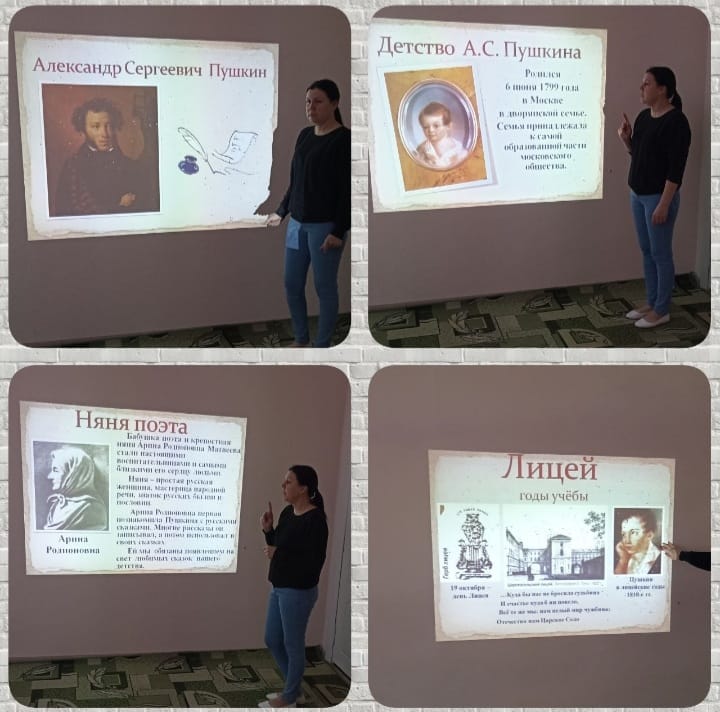 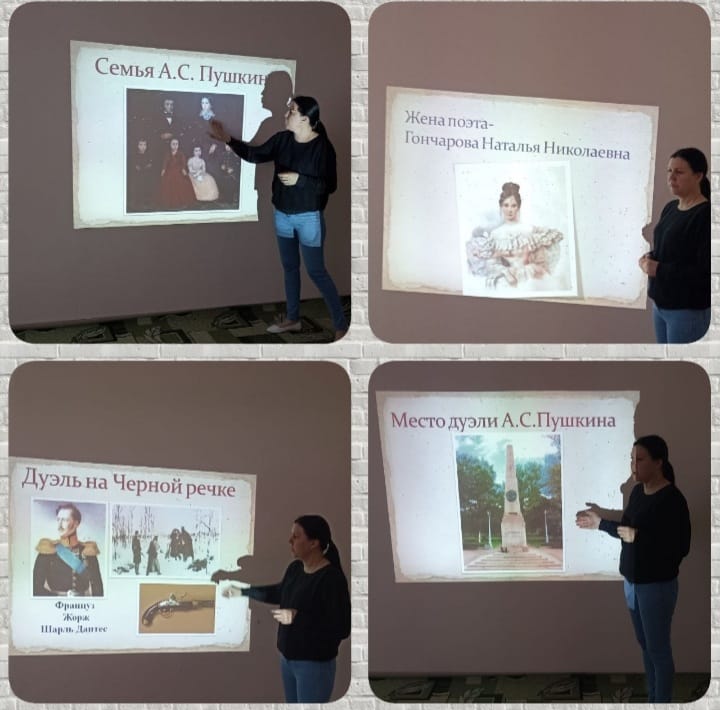 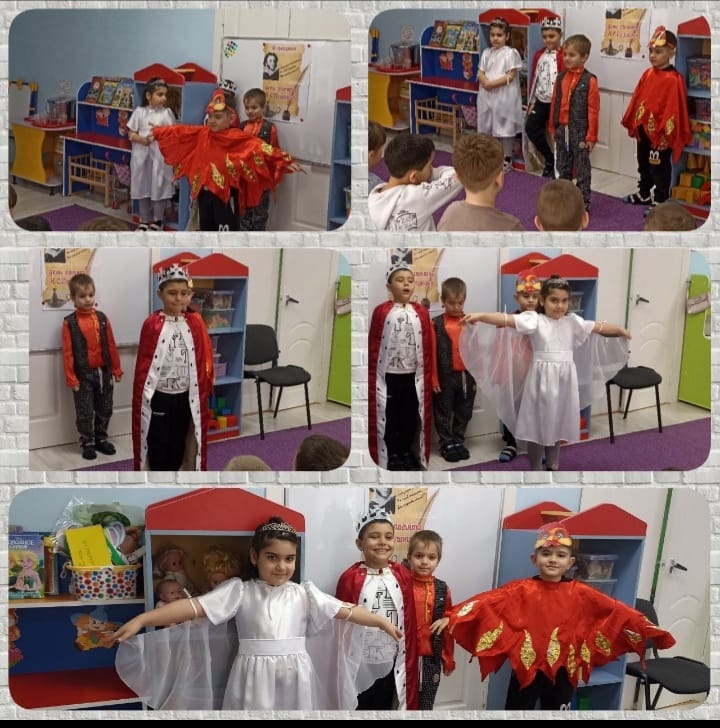 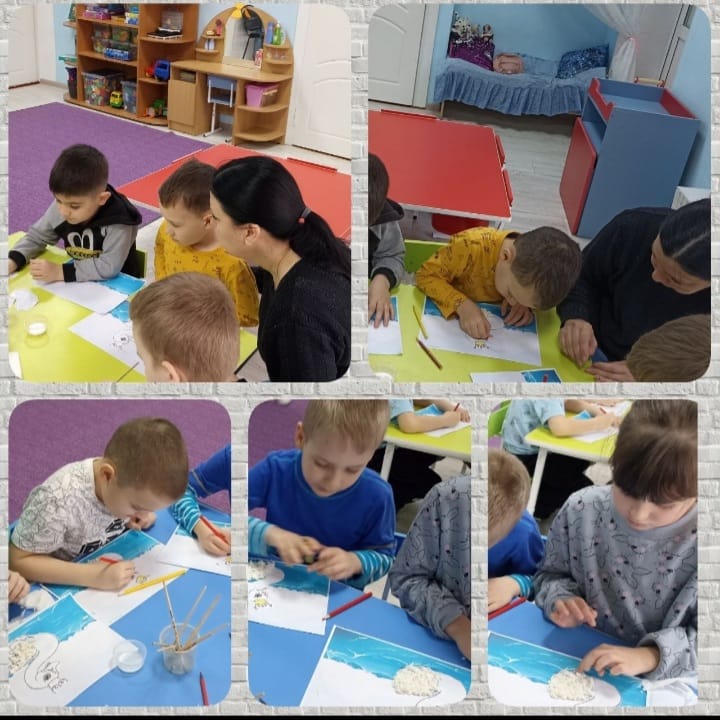 